1 сольфеджио от 23.04.Ссылка на видеоурок: 1 сольфеджио 4 неделя - YouTubeСегодня в нашем видеоуроке мы познакомимся с новой тональностью – ля минор. В ней, также как и в До мажоре, нет ключевых знаков.Ля минор: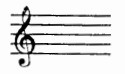 1) Постройте гамму ля минор (письменно в тетради). Подпишите каждую ступеньку римской цифрой. Устойчивые ступени мы не закрасим, а неустойчивые будем закрашивать. Постройте тоническое трезвучие (t5/3). Напишите вводные ступени (делаем всё, как я показываю в видеоуроке). Сфотографируйте и пришлите мне, что у вас получилось. 2) Выучите строение минорной гаммы.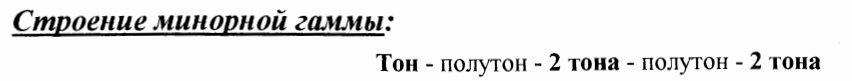 3) Сыграйте на фортепиано гамму ля минор вверх и вниз (как я показывала в видеоуроке). Запишите на видео и пришлите мне.Всё задание (и письменную часть, и устную) прошу прислать мне одним письмом.Выполненное задание пришлите мне по адресу vcherashnyaya-distant2020@yandex.ru. В письме не забудьте указать имя и фамилию.Следующий видеоурок по сольфеджио будет выложен на сайте 27.04!!!